«На огороде»На огороде растут морковь, капуста, картошка, горох. Дети работают на огороде. У Карена лопата. Он копает. У Ани ведро. Она поливает овощи.Новые словаогород – բանջարանոց, բոստանкопает – փորում է Выпишите названия овощей, составьте с ними словосочетания:Маринованная морковь, большая капуста, маленькое гарох, вкусная картошка:Нарисуй свои любимые овощи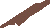 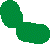 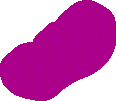 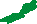 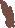 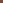 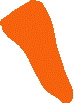 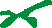 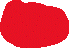 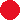 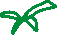 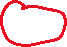 